BestellungHonig aus der Lindentracht, Maitracht und Sommertrachtzu 1kg 12.- Euro und 0,5 kg 7.- Euro 
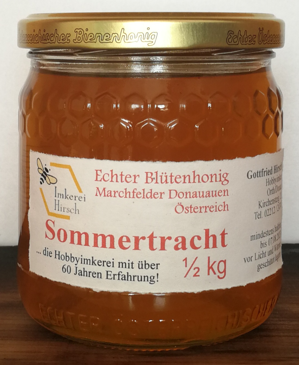 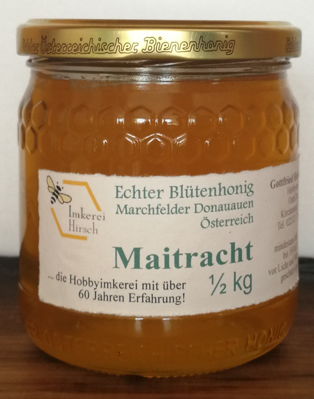 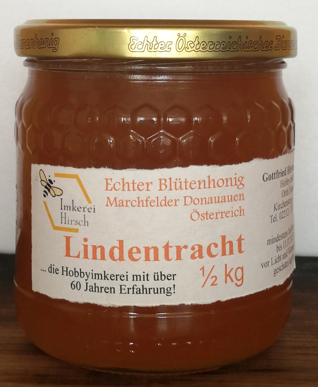 Lieferung Ja  /  NeinBitte senden Sie ihren Bestellwunsch an 
office@imkerverein-strasshof.atDankeschönSorteStück zu 0,5 kgStück zu 1kgLindentrachtMaitrachtSommertrachtAdresseTelefonE-Mail